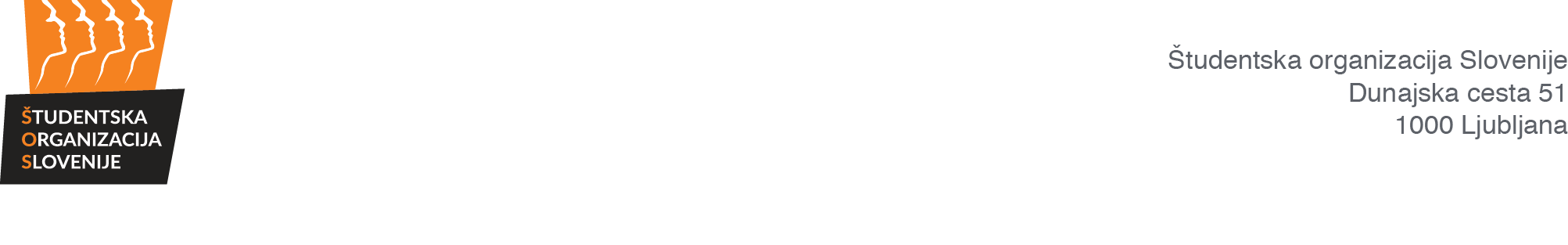 		NADZORNA KOMISIJAZapisnik 24. redne sejeNadzorne komisije Študentske organizacije Slovenije(potekala je preko videokonference)Prisotni člani NK ŠOS: Alen Kočar, Sandra Verdev, Matej Kekič, Ajda Habjanič, Žiga Stopinšek, Aleksander Milićević, Tina Šoln, David BoharOdsotni člani NK ŠOS: /Ostali prisotni: Andrej Pirjevec, Alen BrkićJavnost: /Predsednik Nadzorne komisije Študentske organizacije Slovenije (v nadaljevanju: NK ŠOS) je ob 19.01 ugotovil, da je NK ŠOS sklepčna, saj je bilo prisotnih 8 članov NK ŠOS.AD 1. Potrditev dnevnega redaPredsednik NK ŠOS je predlagal dnevni red. Na glasovanje je podal naslednji sklep:SKLEP 1:»Nadzorna komisija ŠOS potrjuje dnevni red 24. redne seje NK ŠOS: Predlog dnevnega reda:1. Potrditev dnevnega reda2. Razrešitev in imenovanje tajnika NK ŠOS3. Potrditev zapisnika 23. redne seje4. Potrditev zapisnika 6. korespondenčne seje NK ŠOS5. Letna poročila OO ŠOS in ŠOS 20186. Skladnost pravnih aktov OO ŠOS in ŠOS7. Razno«Sklep je sprejet.AD 2. Razrešitev in imenovanje tajnika NK ŠOSSKLEP 2: »Nadzorna komisija ŠOS razrešuje Tima Sotelška z mesta tajnika NK ŠOS in imenuje Andreja Pirjevca, roj. 19. 12. 1998 v Izoli, stanujoč Prešernov trg 1, 6000 Koper, za tajnika NK ŠOS.«
Sklep je sprejet. AD 3. Potrditev zapisnika 23. redne sejeSKLEP 3: »Nadzorna komisija ŠOS potrjuje zapisnik 23. redne seje.«
Sklep je sprejet. AD 4. Potrditev zapisnika 6. korespondenčne seje NK ŠOSSKLEP 4: »Nadzorna komisija ŠOS potrjuje zapisnik 6. korespondenčne seje.«
Sklep je sprejet. AD 5. Letna poročila OO ŠOS in ŠOS 2018SKLEP 5: »NK ŠOS se seznanja s popolnostjo letnega poročila za leto 2018 OO ŠOS – Klub tržiških študentov.«ZA: 8	PROTI: 0	VZDRŽAN: 0Sklep je sprejet.AD 6. Skladnost pravnih aktov OO ŠOS in ŠOSSKLEP 6: »NK ŠOS na podlagi prejetega poziva za ugotovitev skladnosti aktov ŠOS in njenih OO, zaprosi predsednika sveta ŠOLS za mnenje oziroma izjavo glede poziva. Rok za mnenje oziroma izjavo je 10. 5. 2020.«ZA: 8	PROTI: 0	VZDRŽAN: 0Sklep je sprejet.SKLEP 7: »NK ŠOS predlaga Generalnemu sekretarju ŠOS, da se sredstva, ki so v presojanem aktu namenjena Zvezi ŠKIS, do zaključka presoje medsebojne skladnosti aktov ŠOS in OO ŠOS zadržijo na ŠOS.«ZA: 8	PROTI: 0	VZDRŽAN: 0Sklep je sprejet.SKLEP 8: »NK ŠOS na podlagi prejetega poziva za ugotovitev skladnosti aktov ŠOS in njenih OO z dne 9. 4. 2020, s strani OO Klub Ptujskih študentov, v skladu z 62. členom Pravilnika o Nadzorni komisiji ŠOS, prične postopek presoje medsebojne skladnosti aktov. Presoja se Študentska ustava in Pravilnik o delitvi sredstev ŠOLS v določenih členih.«ZA: 8	PROTI: 0	VZDRŽAN: 0Sklep je sprejet.AD 7. Razno/Datum: 22. 4. 2020Začetek seje: 19.01Konec seje: 19.40ZA: 8PROTI: 0VZDRŽAN: 0ZA: 8PROTI: 0VZDRŽAN: 0ZA: 8PROTI: 0VZDRŽAN: 0ZA: 8PROTI: 0VZDRŽAN: 0Zapisnik zapisal:Zapisnik potrjuje:Andrej Pirjevec l. r.Matej Kekič l. r.Tajnik Nadzorne komisije ŠOSPredsednik Nadzorne komisije ŠOS